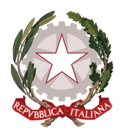 LICEO SCIENTIFICO STATALE FULCIERI PAULUCCI DI CALBOLI - FORLÌCircolare n.Agli alunni delle classi			Ai genitori delle stesse					Ai Docenti accompagnatori: proff.  	E p.c	Ai proff.OGGETTO: USCITA DIDATTICA A Si comunica che il giorno …… gli alunni della/e classe/i in indirizzo, si recheranno in pullman/treno a …… con il seguente programma: Ritrovo		alle ore ………	Partenza	alle ore ………  Via A. Moro parcheggio piscina Comunale Ritorno 	alle ore ………  Via A. Moro parcheggio piscina Comunale Il costo pro capite del viaggio che comprende ………………………………………………………………………………………………. è di € ……….. che ogni partecipante è tenuto a versare entro e non oltre il giorno ……...con le seguenti modalità:Tramite bonifico bancario c/c bancario intestato a Liceo Scientifico Statale "F.P. di Calboli" Cassa dei Risparmi di Ravenna IBAN: IT 43 J 06270 13199 T20990000678indicando quanto in oggetto come causale del versamento, cognome e nome dello studente e relativa classeOPPUREUtilizzando il servizio bancomat attivo presso la Segreteria Alunni del Liceo negli orari di apertura al pubblico (tale servizio non accetta carte poste pay, carte di credito, né carte prepagate)Eventuali pagamenti da effettuare direttamente in loco (es. ingressi musei non inclusi nella quota, bevande ecc…) € ………..Le ricevute dell'avvenuto versamento effettuato tramite bonifico bancario devono essere raccolte per classe e consegnate direttamente al docente capogruppo entro la scadenza sopra indicata. Sarà sua cura consegnarle in Segreteria.Si allega programma.Forlì, Il Docente Capogruppo						Il Dirigente Scolastico Prof.							 	  Dott.ssa Susi Olivetti (firmato digitalmente ai sensi del codice dell’amministrazione digitale e norme ad esso connesse)